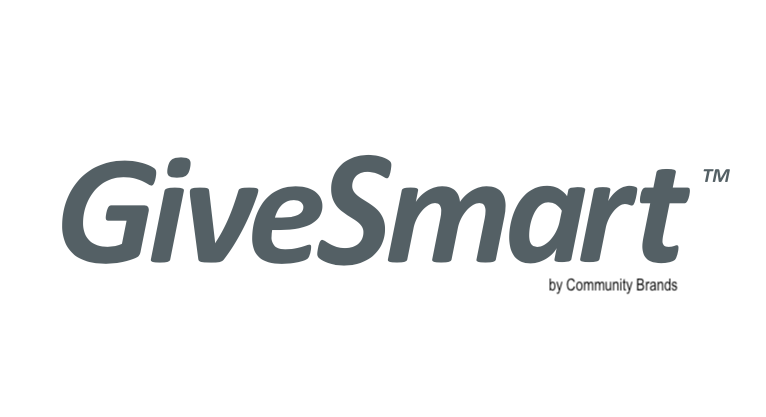 Esteemed Participants of NAME OF THE AUCTION,The excitement has reached a fever pitch and we are anxious to share our incredible auction with you! We will be featuring electronic bidding for all auction items this year. All bidding will be done through your cell phone or computer! You can bid from anywhere, anytime before the close of the auction, from your own device! You even get an update if you are outbid!Here are the details:The auction is hosted by GiveSmartIt’s online now: ENTER AUCTION LINK HEREClick on the provided link, register for the event, view the items and begin BIDDING! After you register you will get a welcome text message. There are 3 ways to bid: By Smartphone Click the link in your registration text.  It will take you to a personal bidding page.  Click on an item and place a bid, it’s that simple.By Text Text the 3-digit item number and amount to the welcome message you receive, (i.e. 101 500), no dollar signs or decimals are needed.By ComputerClick on an item and place a bid. Please don't hesitate to contact us at this address should you have any questions between now and the event.We can't wait to see you there!With great anticipation,ORGANIZATION NAME TEAM